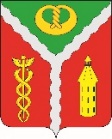 АДМИНИСТРАЦИЯ ГОРОДСКОГО ПОСЕЛЕНИЯ ГОРОД КАЛАЧКАЛАЧЕЕВСКОГО МУНИЦИПАЛЬНОГО РАЙОНАВОРОНЕЖСКОЙ ОБЛАСТИП О С Т А Н О В Л Е Н И Е«16» февраля 2022 г. 	№ 32г. КалачОб утверждении Положения об организации снабжения населения городского поселения город Калач Калачеевского муниципального района Воронежской области твердым топливомВ соответствии с пунктом 4 части 1 статьи 14 Федерального закона от 06.10.2003 № 131-ФЗ «Об общих принципах организации местного самоуправления в Российской Федерации», разделом XV постановления Правительства Российской Федерации от 06.05.2011 № 354 «О предоставлении коммунальных услуг собственникам и пользователям помещений в многоквартирных домах и жилых домов», руководствуясь пунктом 4 статьи 8 Устава городского поселения город Калач, в целях организации и регулирования вопросов снабжения твердым топливом населения, проживающего в жилых помещениях с печным отоплением, администрация городского поселения город Калач постановляет: 1. Утвердить прилагаемое Положение об организации снабжения населения городского поселения город Калач Калачеевского муниципального района Воронежской области твердым топливом.2. Настоящее постановление вступает в силу с момента подписания.3. Опубликовать настоящее постановление в Вестнике нормативных правовых актов городского поселения город Калач Калачеевского муниципального района Воронежской области.4. Контроль за исполнением настоящего постановления оставляю за собой.Утверждено постановлением администрациигородского поселения город Калач от 16 февраля 2022 г. № 32Положение об организации снабжения населения городского поселения город Калач Калачеевского муниципального района Воронежской области твердым топливом1. Общие положения1.1. Настоящее Положение об организации снабжения населения городского поселения город Калач Калачеевского муниципального района Воронежской области твердым топливом (далее – Положение) разработано в соответствии с Жилищным кодексом Российской федерации, Федеральным законом от 06.10.2003 № 131-ФЗ «Об общих принципах организации местного самоуправления в Российской Федерации», постановлением Правительства Российской Федерации от 06.05.2011 года № 354 «О предоставлении коммунальных услуг собственникам и пользователям помещений в многоквартирных домах и жилых домов», в целях организации и регулирования вопросов снабжения твердым топливом населения городского поселения город Калач, проживающего в жилых домах с печным отоплением.1.2. Основными принципами отношений в сфере снабжения населения твердым топливом являются:- организация снабжения населения топливом надлежащего качества в необходимых объемах;- обеспечение доступности топлива для населения.1.3. В настоящем Положении используются следующие основные понятия:твердое топливо - уголь, дрова; продавцы твердого топлива – предприятие, учреждение, индивидуальный предприниматель, осуществляющие непосредственное снабжение населения твердым топливом по регулируемым тарифам (ценам).2. Организация отношений в сфере организации снабжения населения топливом2.1. Администрация городского поселения город Калач Калачеевского муниципального района Воронежской области (далее – Администрация) осуществляет следующие полномочия по организации снабжения населения топливом:- публикует информацию о продавцах твердого топлива, осуществляющих обеспечение населения топливом, и ценах на него на официальном сайте в информационно-телекоммуникационной сети «Интернет» по адресу: http://gorod363.ru/;- осуществляет до 1 сентября текущего года сбор информации о гражданах, нуждающихся в твердом топливе и необходимом количестве твердого топлива, путем приема заявлений от граждан о потребности в твердом топливе на предстоящий отопительный сезон; - контролирует снабжение населения топливом в соответствии с поданными заявками;- выдает гражданину при его обращении справку о наличии печного отопления в жилом помещении по месту его постоянного проживания.Администрация осуществляет учет выданных справок о наличии печного отопления по месту постоянного проживания. Справка о наличии печного отопления по месту постоянного проживания выдается одному из членов семьи один раз в год.2.2. В рамках осуществления своих полномочий Администрация вправе:- запрашивать и получать от продавцов твердого топлива информацию, необходимую для осуществления своих полномочий в соответствии 
с настоящим Положением;- оказывать содействие в деятельности продавцов твердого топлива.2.3. Продавцы твердого топлива осуществляют следующие функции по организации снабжения населения топливом на территории городского поселения город Калач:- заключают договоры с физическими и юридическими лицами с целью снабжения населения поселения твердым топливом;- реализуют населению топливо по ценам, утвержденным Департаментом государственного регулирования тарифов Воронежской области.2.4. При обращении граждан в адрес продавца твердого топлива на каждое жилое помещение и жилой дом (домовладение) рекомендуется оформлять карточку учета (в электронном виде), в которой указываются следующие данные:паспортные данные собственника (нанимателя) жилья, адрес, отапливаемая площадь жилого помещения жилого дома (помещения), полагающееся количество твердого топлива согласно установленному нормативу потребления коммунальной услуги по отоплению, вид (марка) и количество фактически отпущенного топлива в натуральном выражении.2.5. Доставка топлива до места проживания граждан осуществляется либо транспортом продавца твердого топлива, либо собственным или привлеченным гражданами транспортом.Размер платы за доставку топлива к месту, указанному потребителем, устанавливается по соглашению потребителя и исполнителя услуги.3. Особенности обеспечения населения твердым топливом3.1. Деятельность по обеспечению населения твердым топливом, является коммунальной услугой и на нее распространяются Правила предоставления коммунальных услуг собственникам и пользователям помещений в многоквартирных домах и жилых домов, утвержденные постановлением Правительства Российской Федерации от 06.05.2011 №354 «О предоставлении коммунальных услуг собственникам и пользователям помещений в многоквартирных домах и жилых домов».3.2. Твердое топливо может продаваться потребителям как непосредственно в определенном месте продажи или складирования, так и с использованием предварительных заказов на продажу и доставку топлива к месту, указанному потребителем.Глава администрации городского поселения город КалачД.Н. Дудецкий